Academic Senate Rules Committee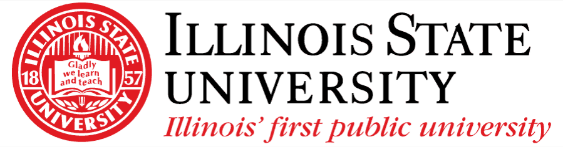 Illinois State University9/28/2022MinutesRoll Call: Senator Craig BlumSenator Zoe SmithSenator Nate RardinSenator Angela Bonnell Senator John McHaleSenator Jayden WilburnSenator Bahae SamhanSenator Gabriel GuddingSenator Morgan TaylorSenator Benjamin SchmeiserProvost Designee Craig GattoAbsences: 3Meeting called to order at 6:03Public CommentNo public comment givenApproval of Committee Minutes 22-09-24Motion to approve by Senator SmithMotion seconded by Senator McHaleMinutes approved unanimouslyBylaw Update by Committee Chair Senator BlumIssue came up regarding proposed language on Academic Senate Bylaws Section 6.6There was a discussion on how best to simplify the languageSenator Rardin asked why the rounding rule for a floor number on seated senators for quorum was not accepted by legalProfessor Gatto pointed out that they are making it easily legally defensible and exact number are simpler.Senator McHale proposed simpler language around seated members and quorum.Senator Blum asked for a motion to change that language. Senator McHale made the motion to pass the changes. There was a second.The motion was passed unanimously for changes to section 6.6 of the Academic Senate Bylaws. Meeting adjourned at 6:54